Children’s Book on CommunismPerformance Task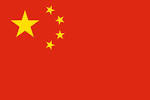 You have been selected to help students at the local elementary school understand Mao Zedong and the impact of Communism on China.  The Qing Dynasty ruled China for more than 300 years.  The Republic of China was formed and Mao Zedong and his Communist regime would reign following many civil conflicts.  Prior to getting started, go to http://www.wikihow.com/Create-a-Children%27s-Book to review the 11 Steps to create a children’s book.  The content in your book must be appropriate for these 3rd graders. Requirements: Students are to design and create a “Children’s Book on Communism” for 3rd Graders.Fold a sheet of paper in half (the hotdog way).  Then fold the paper two more times.  Use this as a template to organize your thoughts.  Decide what content you will place on each page.  Eventually, you will transfer this information into your book.Use your notes, text, and worksheets to create a story about Communism in China.  Use all of the following key terms in your book:  nationalism, Mao Zedong, communism, Long March, The Great Leap Forward, Cultural Revolution, and Tiananmen Square.     The book should be attractive and display accurate information.Include a colorful picture (printed or drawn) on each page aligning with the content on that page.On the back cover, include a political map (printed or drawn) of China.You will present a portion your book to a small group of students in your class.  You will present at least 2 concepts in your book.Students should show enthusiasm while presenting this information and the information should be accurate.Students should show evidence that they are knowledgeable of all concepts.Task and presentation are due on ________________________________________. Children’s Book on CommunismPerformance Task RubricName_______________________________   Book Title________________________________Graded ElementsPossible PointsPoints EarnedAttractiveness & Organization The book has exceptionally attractive formatting and well-organized information.  The task is neat and colorful.20Content- Accuracy and CompletenessAll facts in the book are accurate, the information is detailed, and in the student own words. 30LiteracyL6-8WHST2: Write informative/explanatory texts, including the narration of historical events, scientific procedures/ experiments, or technical processes.a. Introduce a topic clearly, previewing what is to follow; organize ideas, concepts, and information into broader categories as appropriate to achieving purpose; include formatting (e.g., headings), graphics (e.g., charts, tables), and multimedia when useful to aiding comprehension.b. Develop the topic with relevant, well-chosen facts, definitions, concrete details, quotations, or other information and examples.c. Use appropriate and varied transitions to create cohesion and clarify the relationships among ideas and concepts.d. Use precise language and domain-specific vocabulary to inform about or explain the topic.e. Establish and maintain a formal style and objective tone.f. Provide a concluding statement or section that follows from and supports the information or explanation presented.Terms:  nationalism, Mao Zedong, communism, Long March, The Great Leap Forward, Cultural Revolution, and Tiananmen Square.     25MapMap is neatly drawn or printed.  The map accurately illustrate places where events took place when Mao Zedong controlled China.10Presentation15Final Grade100